Medizinische LeitlinieTumorzentrum OberösterreichDiese Leitlinie ist eine Grundlage für die Diagnostik und Therapie innerhalb des Tumorzentrums Oberösterreich und erhebt nicht den Anspruch auf Vollständigkeit.Darüber hinaus von den jeweiligen Fachgesellschaften festgelegte Qualitätsstandards sind dem Stand der Wissenschaft entsprechend einzubeziehen.AllgemeinesUnter einem Plattenepithelkarzinom der Haut versteht man eine maligne Neoplasie der Keratinozyten der Epidermis, welche sich in unterschiedlichen Differenzierungsgraden entwickeln können. Als wichtigste Risikofaktoren gelten chronische UV-Exposition, vor allem bei hell pigmentierten Individuen, höheres Alter, Immunsupression, instabile Narben und chronische Wunden.Das Plattenepithelkarzinom der Haut (PEK) ist nach dem Basalzellkarzinom der häufigste maligne Hauttumor mit einer Inzidenz von  ca. 100/100.000 Einwohner. In den letzten Dekaden sind die altersstandardisierten Inzidenzraten um das 10-fache gestiegen. Grundlage für die Erstellung dieser Leitlinie sind die S3 Leitlinie „Aktinische Keratose und Plattenepithelkarzinom der Haut der deutschen dermatologischen Gesellschaft.Diagnostik und ScoringInspektionBei verdächtigem kutanen Plattenepithelkarzinom soll die Erstuntersuchung die Inspektion der Haut umfassen.LymphknotensonographieBesteht klinisch der Verdacht einer lokoregionären Metastase soll primär eine Sonographie der lokoregionären Lymphknotenstation veranlasst werden, außerdem wird bei histologisch-gesichertem Plattenepithelkarzinom ein lokoregionärer Lymphknoten-Ultraschall empfohlen. Befindet sich der Pimärtumor im Kopf-Halsbereich ist zusätzlich eine Ultraschalluntersuchung der Parotis angezeigt.Schnittbildgebende DiagnostikEine weitergehende Ausbreitungsdiagnostik erfolgt in der Regel nicht, sie ist jedoch bei lokal fortgeschrittenen Tumoren mit Verdacht auf Infiltration tiefer Strukturen und komplexer Lokalisation sinnvoll. Wenn die klinische Untersuchung oder die Lymphknotensonographie einen Verdacht auf Metastasierung ergibt, sollte eine Schnittbilddiagnostik durchgeführt werden. Bei Rezidiv bzw. Mehrfachrezidiv und einer rekonstruktionsrelevanten Tumorgröße oder Tumorinfiltration sollte großzügig eine Schnittbildgebung addresiert werden. Dies bringt Vorteile in der Beurteilung der Operabilität und Planung rekonstruktiver Vorhaben.BiopsieBei klinischem Verdacht muss die Diagnose histologisch gesichert werden. Hier kann eine Stanz- oder Inzisionsbiopsie durchgeführt, alternativ der Tumor, bei möglichem Primärverschluss und unkomplizierter Lokalisation, exzidiert werden. Gemäß aktueller Leitlinienempfehlung soll die histologische Aufbereitung neben der Diagnose den Subtyp, die Angabe zu den Resektionsrändern und Angaben zu wichtigen prognostischen Parametern beinhalten.Histologische AufarbeitungDer histologische Befund soll neben der Diagnose zusätzlich folgende Angaben enthalten:Histologischer Tumortyp (bei speziellen Subtypen des Plattenepithelkarzinoms), Gradingmaximaler LängsdurchmesserHistologische Tiefenausdehnung (maximaler vertikaler Tumordurchmesser in mm)Vorhandensein von perineuraler InvasionResektionsränder mikroskopisch im Gesunden / knapp im Gesunden, ggf. unter Angabe des minimalen Abstands des Tumors vom Resektionsrand / nicht im Gesunden.TNM-Klassifikation nach UICCLokalisationsangabeTNM-Klassifikation des kutanen PEK nach AJCC/UICC (8. Auflage, 2017)*“tiefe Invasion“ ist definiert als Invasion jenseits des subkutanen Fettgewebes oder >6 mm (gemessen vom Stratumgranulosum der benachbarten Epidermis bis zur Basis des Tumors). Eine perineurale Invasion als Kriterium für T3 ist definiert als klinische oder radiologische Beteiligung benannter Nerven ohne Beteiligung der Foramina oder Schädelbasis. . Im Falle multipler simultaner Tumoren wird der Tumor mit der höchsten T-Kategorie klassifiziert und die Anzahl abgrenzbarer Tumoren in Klammern angegeben, z.B. T2(5).*Das Vorhandensein einer Beteiligung (Invasion) der Haut oder der Weichteile oder klinische Zeichen einer Nervenbeteiligung wird als klinische extranodale Ausbreitung angesehen. In der Mittellinie gelegene Lymphknoten gelten als ipsilateral.. BehandlungsplanOperative TherapiePrimäre ExzisionBei klinischem Verdacht auf ein Plattenepithelkarzinom soll als Standardtherapie die Exzision erfolgen. Ziel soll es sein, eine vollständige Exzision (R0) mit nachfolgender histologischer Abklärung des Präparates inkl. der peripheren und tiefen Schnittränder durchzuführen. Bei klarer klinischer Diagnose kann eine Exzisionsbiopsie oder auch eine therapeutische Exzision mit entsprechendem Sicherheitsabstand erfolgen.Solange eine R0-Resektion histologisch nicht bestätigt ist, soll ein Wundverschluss nur erfolgen, wenn die Resektionsränder postoperativ eindeutig zuzuordnen sind.Bei ungünstiger Lokalisation oder sehr großen Tumoren empfiehlt es sich, den Defekt bis zum Nachweis tumorfreier Schnittränder noch nicht plastisch zu rekonstruieren. Das gilt insbesondere, wenn lokale Lappenplastiken geplant werden, da durch sie die Randabschnitte des Defektes mitunter verschoben werden können, was die spätere Zuordnung der Nachexzision erschwert. Bei einer Rekonstruktion mittels freier Lappenplastik bleiben die Schnittränder originär und können damit einer potentiell notwendigen Nachexzision ohne Abstriche in der onkologischen Sicherheit zugeordnet werden, was ein Vorteil dieses Verfahrens darstellt. SicherheitsabständeDie Größe des empfohlenen Sicherheitsabstands bei einer Resektion ist nicht standardmäßig definiert und variiert in der Literatur von 4 bis maximal 50 mm.,,Dieser sollte der Lokalisation und den verfügbaren Hautreserven entsprechend angepasst und gewählt werden. Die routinemäßig verfügbaren funktionell und ästhetisch hochwertigen plastisch-rekonstruktiven Verfahren ermöglichen eine kompromisslose Anwendung der Resektion orientiert an der notwendigen onkologischen Sicherheit. Insbesondere im Rahmen der Primärerkrankung sollte aufgrund des hohen Orientierungsgrades und der geringen Unsicherheit durch lokale Kontaminationen ein an der Maximierung der lokalen onkologischen Sicherheit orientiertes Vorgehen bevorzugt werden. Ein höherer Sicherheitsabstand gleicht jedenfalls die Unsicherheit der histologischen Untersuchung aus und erhöht auch die Rate an kompletten Exzisionen schon beim ersten Eingriff.Prinzipiell sollte bei der Erstexzision eher ein großzügiger Sicherheitsabstand im Sinne einer weiten lokalen Exzision (WLE) gewählt werden. Die am meisten dazu zitierte Studie ist die von Brodland et al. 1992, die besagt, dass Tumoren mit <20 mm Durchmesser mit 4 mm Resektionsabstand zu 96% R0 exzidiert werden. Bei Tumoren mit ≥20 mm wird dieser Wert mit einem Resektionsabstand von 6 mm erreicht. Vergrößert man den Resektionsabstand auf 9 mm, wird eine R0-Resektion in der besagten Studie zu 100% erreicht.In der Literatur werden zudem einzelne Risikofaktoren beschrieben, die zu einer erhöhten Rate an lokalen Rezidiven sowie regionaler Metastasierung führen.,,,, Anlehnend an die genannten Reviews haben folgende Risikofaktoren für uns am meisten Relevanz:Tumordurchmesser > 2cmTumordicke > 6mmEntdifferenzierungPerineurale InfiltrationImmunsuppressionDesmoplasieWächterlymphknotenbiopsieZur prognostischen und therapeutischen Wertigkeit einer Sentinellymphknotenbiopsie (SLNB) beim Plattenepithelkarzinom der Haut liegen keine validen Daten vor.,,,Bisherige Studien konnten noch keine Vorteile bei SLNB bezüglich krankheitsspezifischem und Gesamt-Überleben sowie metastasenfreiem Überleben mit statistischer Signifikanz beweisen und wird somit nicht empfohlen. Prophylaktische und therapeutische LymphadenektomieEine prophylaktische Lymphadenektomie soll nicht durchgeführt werden.,Eine therapeutische bzw. regionäre Lymphadenektomie sollte bei klinisch manifester oder histologisch durch Feinnadelbiopsie oder Lymphknotenentfernung gesicherten Lymphknotenmetastase erfolgen. Die therapeutische Lymphadenektomie sollte dabei neben dem Level der gesicherten Lymphknotenmetastase auch die jeweils direkt angrenzenden Level umfassen. Die Datenlage rechtfertigt eine therapeutische Lymphadenektomie bei cN+ oder pN+ durch eine zu erwartende bessere lokoregionäre Tumorkontrolle und je nach Ausmaß der nodalen Metastasierung, partiell auch des krankheitsspezifischen Überlebens, wobei eine adjuvante Radiatio bei pN+ zusätzlich durchgeführt wurde.,,, Eine therapeutische Lymphknotendissektion soll nur dann erfolgen, wenn der Allgemeinzustand des Patienten eine Operation erlaubt und im Rahmen des Gesamtkonzeptes ein operatives Vorgehen möglich und sinnvoll erscheint. Dieses setzt die Intention einer R0-Resektabilität der Metastase(n) voraus. Sind allgemeine und lokale Operabilität nicht gegeben, sollte nicht-operativen Therapiemodalitäten im Rahmen einer interdisziplinären Tumorboard-Entscheidung der Vorzug gegeben werden. Therapie des LokalrezidivsLokalrezidive sollen, wenn möglich, chirurgisch entfernt werden. Handelt es sich um ein Zweitrezidiv, wird nach R0-Tumorresektion eine adjuvante Radiatio empfohlen. Bei Inoperabilität soll eine Radiatio durchgeführt werden, ist dies nicht möglich, so sollte die Indikation für eine Elektrochemotherapie oder Systemtherapie geprüft und in die Wege geleitet werden.Radioonkologische Therapie ,Definitive RadiotherapieBei inoperablen Patienten und Patienten, bei denen keine R0-Resektion zu erwarten ist, soll eine definitive Radiotherapie durchgeführt werden. Patienten bei denen es operativ zur Einschränkung von Funktionalität oder Kosmesis kommen würde, kann eine definitive Radiotherapie angeboten werden.Die Radiotherapie kann mit Photonen oder Elektronen erfolgen. Zur Bestrahlungsplanung und Bestrahlung kann ein Bolus verwendet werden.Mögliche Fraktionierungsschemen:Normal fraktioniert: 33-35x2GyModerat hypofraktioniert: 20-22x2,5Gy; 15-18x3Gy Ultrahypofraktioniert: 10-12x4GyPostoperative RadiotherapieBei folgenden Faktoren soll bei den Patienten eine postoperative Radiotherapie durchgeführt werden:R1/R2 Resektion ohne Möglichkeit der Nachresektion2. Lokalrezidiv Bei folgenden Risikofaktoren kann eine postoperative Radiotherapie durchgeführt werden:Perineurale InvasionT3/T4 TumorPatienten unter chronischer ImmunsuppressionInvasion von Nachbarorganen/KnochenRegionäre LymphknotenmetastasierungAusgedehnter Lymphknotenbefall (>1 befallener Lymphknoten; Größe >3cm; Kapseldurchbruch)In-transit MetastaseMögliche Fraktionierungsschemen:Normal fraktioniert: R0-Resektion  30x2Gy; R1-Resektion: 33x2Gy Moderat hypofraktioniert: R0-Resektion  20x2,5Gy; R1-Resektion: 22x2,5GyPalliative RadiotherapiePatienten mit metastasiertem Plattenepithelkarzinom der Haut oder lokal weit fortgeschrittenem Karzinom ohne kurative Therapieoption kann eine palliative Radiotherapie zur lokalen Kontrolle oder zur Symptomkontrolle (Blutungen, Schmerzen) angeboten werden.Systemische Therapie des fortgeschrittenen PlattenepithelkarzinomsAls fortgeschrittenes Plattenepithelkarzinom (PEK) werden Tumoren bezeichnet die mittels Lokaltherapie, Operation oder Bestrahlung nicht behandelbar sind. Dies wird im Rahmen des interdisziplinären Tumorboardes fallspezifisch definiert. Dabei wird weiters in lokal fortgeschrittene PEK und einer Fernmetastasierung unterschieden. Therapeutische Optionen beinhalten eine Elektrochemotherapie bzw. Systemtherapien.Die derzeit einzige zugelassene Systemtherapie für das fortgeschrittene Plattenepithelkarzinom ist der seit 2019 zugelassene PD-1 Antikörper Cemiplimab . Für Cemiplimab spricht auch die lange Dauer des Ansprechens von  deutlich über 12 Monate bei einer Ansprechrate von ~ 50 %.Der Einsatz einer Kombination aus dem PD-L1-Inhibitor Avelumab und Cetuximab wird derzeit untersucht. Weiters gibt es Daten aus unkontrollierten prospektiven Phase I und Phase-II-Studien. Dabei wurden verschiedene Chemotherapien (Cisplatin, Doxorubicin, 5-FU, Bleomycin) und EGFR –gerichtete Antikörper (Cetuximab) , als Monotherapie oder in Kombination eingesetzt.Auch die untersuchten Chemotherapien zeigten in kleinen Kohorten Ansprechraten > 50% Die Ansprechraten sind höher bei einer Poly-Chemotherapie oder einer Radiochemotherapie. Allerdings ist die Dauer des Ansprechens unklar und  vor allem bei Poly-Chemotherapie-Schemata ist mit  vermehrter Toxizität zu rechnen. Bei einer Monotherapie mit EGFR-Inhibitoren liegen die Ansprechraten zwischen 25% und 45%, die mediane Ansprechdauer beträgt wenige Monate (progressionsfreies Überleben: ca. 4 Monate, Gesamtüberleben ca. 8 Monate). Insgesamt sollte der Einsatz von Cemiplimab, Chemotherapeutika, EGFR-Inhibitoren (Cetuximab) und/oder Immuntherapeutika unter Berücksichtigung von Komorbiditäten und Allgemeinzustand des Patienten erwogen werden.Weitere TherapieverfahrenElektrochemotherapieZur Therapie eines lokalen bzw. lokoregionären Rezidivs sollte zusätzlich die Indikation zur Elektrochemotherapie geprüft werden, sofern keine sinnvollen chirurgischen oder strahlentherapeutischen Optionen zur Verfügung stehen. Lokale Tumorkontrolle kann auch mittels Elektrochemotherapie erzielt werden. Die overall response rate wird mit knapp 50 % angegeben.,Behandlungsplan - Flowchart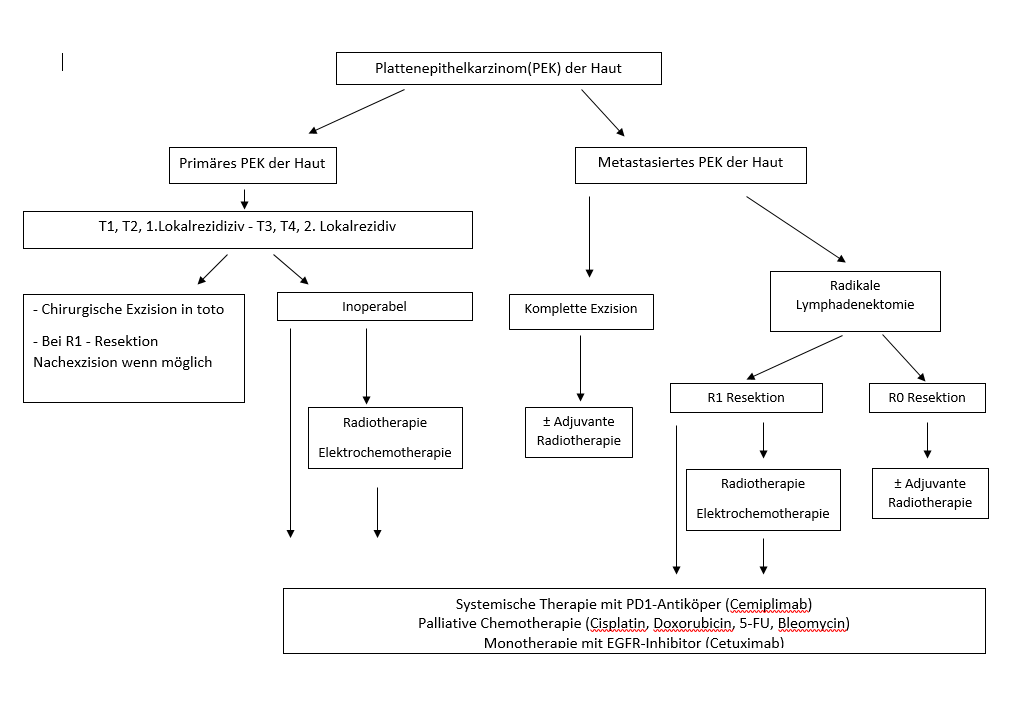 Besondere klinische SituationenEinschlusskriterien für das TumorboardObligatorisch: bei T3 und T4 - Tumoren2. LokalrezidivPerineurale Tumorausbreitungbei LK MetastasenFernmetastasenR1 /R2 Resektion ohne Möglichkeit einer chirurgischen NachexzisionFakultativ: 1. LokalrezidivT2 an besonderen Lokalisationen/komplexe AnatomieBei Vorliegen von einem oder mehreren Risikofaktoren, wie unter Punkt 3.1.2 genannt.NachsorgeDie Nachsorge dient der Früherkennung von Rezidiven und Sekundärtumoren und sollte risikoadaptiert durchgeführt werden.Die Entwicklung von Sekundärtumoren wird bei Hochrisikopatienten mit 30-50% angegeben. Daher sollten engmaschige, klinische Kontrollen erfolgen und frühzeitig therapiert werden. Die klinische Untersuchung sollte die Inspektion und Palpation der Exzisionsstelle, der Transitstrecke und der regionalen Lymphkontenstationen umfassen. Eine Sonographie wird bei Tumoren mit erhöhtem Metastasierungsrisikos und bei unklarem Palpitationsbefund empfohlen. Der Großteil der Rezidive tritt innerhalb der ersten 2 Jahre auf. Dokumentation und QualitätsparameterLiteratur/QuellenangabenLeitlinie erstellt von:OA Dr. Martin Kaltseis (OKL), OA Dr. Michael Wipplinger (OKL),  FA Dr. Lukas Kocik (OKL)Leitlinie geprüft von:OA Dr. Helmut Kehrer (OKL), Prim. Prof. Dr. Farid Moinfar (OKL), Prim. Prof. Dr. Hans Geinitz (OKL), Prim. Prof. Dr. Martin Burian (OKL), OÄ Dr. Alexandra Bergmayr (OKL), Prim. Prof. Norbert Sepp (OKL), Prim. Priv. Doz. Dr. Georgios Koulaxouzidis (OKL)Fachliche Freigabe:Leitliniengruppe Protokoll v. 01.02.2022T-Klassifikation klinisch  und pathologisch  d. Plattenepithelcarcinoms der Haut inkl. Kopf/Hals (ohne Augenlid, perianal, Vulva, Penis)T-Klassifikation klinisch  und pathologisch  d. Plattenepithelcarcinoms der Haut inkl. Kopf/Hals (ohne Augenlid, perianal, Vulva, Penis)TXPrimärtumor kann nicht beurteilt werdenPrimärtumor kann nicht beurteilt werdenT0Kein Anhalt für TumorKein Anhalt für TumorTisIn situ-KarzinomIn situ-KarzinomT1Tumor kleiner/gleich 2cmTumor kleiner/gleich 2cmT2Tumor größer als 2cm, aber kleiner als 4cmTumor größer als 2cm, aber kleiner als 4cmT3Tumor größer als 4cm in größter Ausdehnung oder oberflächige Knocheninvasion oder perineuraler Ausbreitung oder tiefe Invasion*Tumor größer als 4cm in größter Ausdehnung oder oberflächige Knocheninvasion oder perineuraler Ausbreitung oder tiefe Invasion*T4aTumor mit makroskopischer KnocheninfiltrationTumor mit makroskopischer KnocheninfiltrationT4bTumor mit Invasion des Achsenskeletts eingeschlossen Foramina und/oder Beteiligung des vertebralen Foramens bis zum EpiduralraumTumor mit Invasion des Achsenskeletts eingeschlossen Foramina und/oder Beteiligung des vertebralen Foramens bis zum EpiduralraumN-Klassifikation Haut klinisch und pathologisch (ohne Kopf/Hals, Augenlid,  perianal, Vulva, Penis)N-Klassifikation Haut klinisch und pathologisch (ohne Kopf/Hals, Augenlid,  perianal, Vulva, Penis)NxRegionäre Lymphknoten können nicht beurteilt werdenN0Keine regionären LymphknotenmetastasenN1Metastase(n) in einem regionären Lymphknoten, 3 cm oder weniger in größter AusdehnungN2Metastase(n) in einem Lymphknoten, mehr als 3 cm, aber nicht mehr als 6 cm in größter Ausdehnung oder in multiplen Lymphknoten, keiner mehr als 6 cm in größter AusdehnungN3Metastase(n) in einem Lymphknoten mehr als 6 cm in größter AusdehnungN-Kategorie klinisch (nur Kopf/Hals)N-Kategorie klinisch (nur Kopf/Hals)N-Kategorie pathologisch (nur Kopf/Hals)N-Kategorie pathologisch (nur Kopf/Hals)cN0Keine regionären LymphknotenmetastasenpN0Keine regionären LymphknotenmetastasenN1Regionäre LymphknotenmetastasenN1Metastase(n) in solitärem ipsilateralen Lymphknoten, 3 cm oder weniger in größter Ausdehnung, ohne extranodale AusbreitungN2Metastase(n) wie nachfolgend beschrieben:N2Metastase(n) wie nachfolgend beschrieben:            N2aMetastase(n) in solitärem ipsilateralen Lymphknoten, mehr als 3 cm, aber nicht mehr als 6 cm in größter Ausdehnung, ohne extranodale Ausbreitung                N2aMetastase(n) in solitärem ipsilateralen Lymphknoten, 3 cm oder weniger in größter Ausdehnung, mit extranodaler Ausbreitung oder mehr als 3 cm aber nicht mehr als 6 cm in größter Ausdehnung, ohne extranodale Ausbreitung             N2bMetastasen in multiplen ipsilateralen Lymphknoten, keiner mehr als 6 cm in größter Ausdehnung, ohne extranodale Ausbreitung               N2bMetastasen in multiplen ipsilateralen Lymphknoten, keiner mehr als 6 cm in größter Ausdehnung, ohne extranodale Ausbreitung            N2cN2c Metastasen in bilateralen oder kontralateralen Lymphknoten, keiner mehr als 6 cm in größter Ausdehnung, ohne extranodale Ausbreitung               N2cMetastasen in bilateralen oder kontralateralen Lymphknoten, keiner mehr als 6 cm in größter Ausdehnung, ohne extranodale Ausbreitung N3N3        N3aMetastase(n) in einem Lymphknoten, mehr als 6 cm in größter Ausdehnung, ohne extranodale AusbreitungN3aMetastase(n) in einem Lymphknoten, mehr als 6 cm in größter Ausdehnung, ohne extranodale Ausbreitung            N3bMetastase(n) in einem einzelnen oder multiplen Lymphknoten, klinisch mit extranodaler Ausbreitung*N3bMetastase(n) in einem Lymphknoten mehr als 3 cm in größter Ausdehnung mit extranodaler Ausbreitung oder in multiplen ipsilateralen, kontralateralen oder bilateralen Lymphknoten mit extranodaler AusbreitungM-KlassifikationM-KlassifikationM0Keine FernmetastaseKeine FernmetastaseM1FernmetastasenFernmetastasenNachsorgeschema für PlattenepithelkarzinomeNachsorgeschema für PlattenepithelkarzinomeNachsorgeschema für PlattenepithelkarzinomeNachsorgeschema für PlattenepithelkarzinomeJahr 1 – 2Jahr 3 – 5Jahr 6 – 10Geringes RisikoKlin. Untersuchungalle 6-12 Mo1 x / Jahr1 x / JahrHohes RisikoKlin. UntersuchungLK – SonoBildgebung (CT/MR)alle 3-6 Moindividuellindividuellalle 6-12 Moindividuell-alle 12 Moindividuell-lokal fortgeschrittene/metastasierte PEKklin. UntersuchungLK-SonoBildgebung (CT/MR)alle 3 Moalle 3 Mo - 6 Moalle 6 Mo für 3 Jalle 6 Moalle 6 Moalle 6 Mo für 3 Jalle 12 Mo--